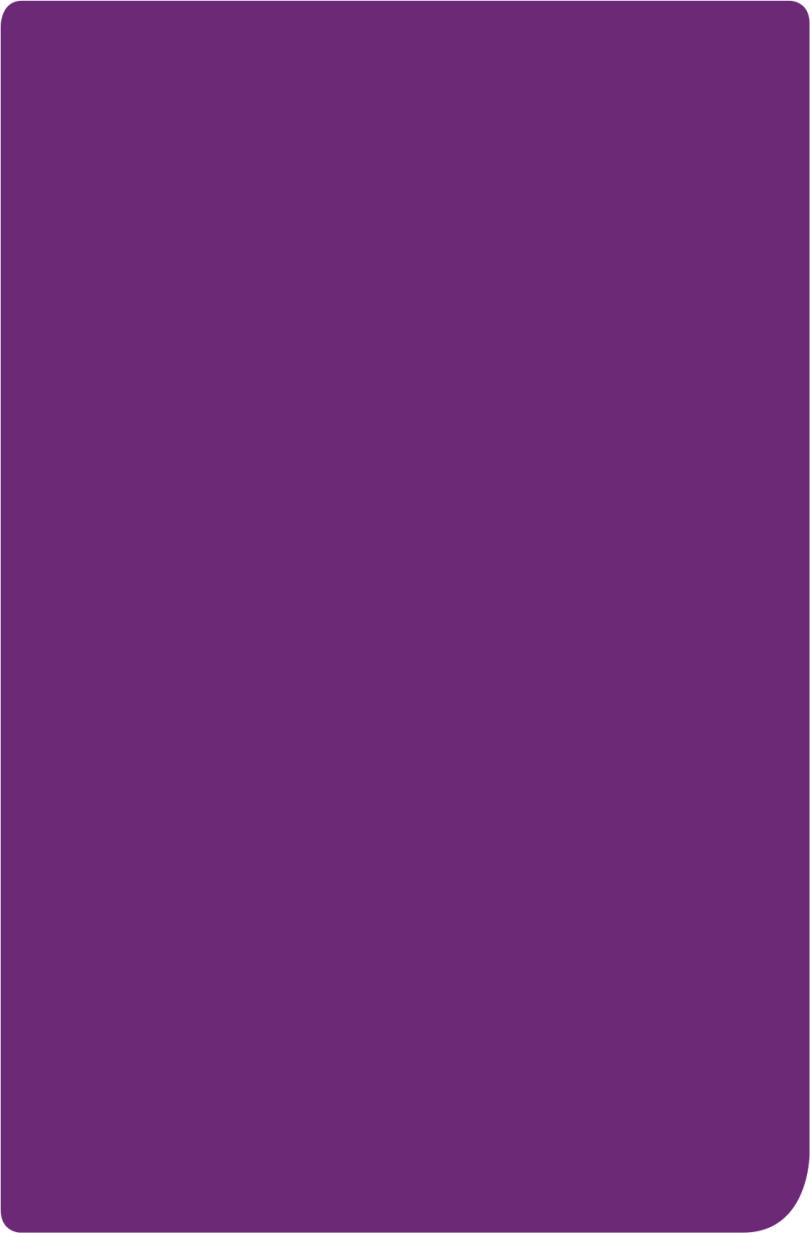 NDIS myplace provider portalStep-by-step guide Part 1. Using the myplace provider portal May 2024Changes from the last versionThe following updates have been made to the last published version of the myplace provider portal step-by-step guide.As of May 2024:Updated enquiries section (page 15 to 26)IntroductionThe myplace provider portal is a secure website developed for providers to manage their transactions with the NDIA, and view and manage their services with Participants. This step-by-step guide describes how the myplace portal works and provides the general layouts of the menus and screens in the portal.It also includes instructions for using each of the functions in the portal. What can you do in myplace?You can use myplace to:View your contact detailsView, add and edit NDIS (National Disability Insurance Scheme) registration details including updates to registration groups and professionsLink another registered provider organisation (if applicable)View messages received from NDISInstant message with your linked participantsCreate and manage service bookings Create and view payment requests (previously known as claims)View and respond to quotes received from NDISView referrals made to your organisationView Support Coordination Requests for Service and action these requestsUpload required documentsSubmit and review enquiries or complaintsDownload reports about all your service bookings and participants.Minimum internet browser requirementsTo access myplace, there are minimum browser requirements.  These are:Google ChromeMicrosoft Internet Explorer 11 on Windows 8.1 or Windows 10Microsoft EdgeMozilla FirefoxSafari on Mac OS XHow to contact NDISAccessing myplace Access the myplace portal using the link provided on the NDIS website or type https://myplace.ndis.gov.au/supplier in your internet browser.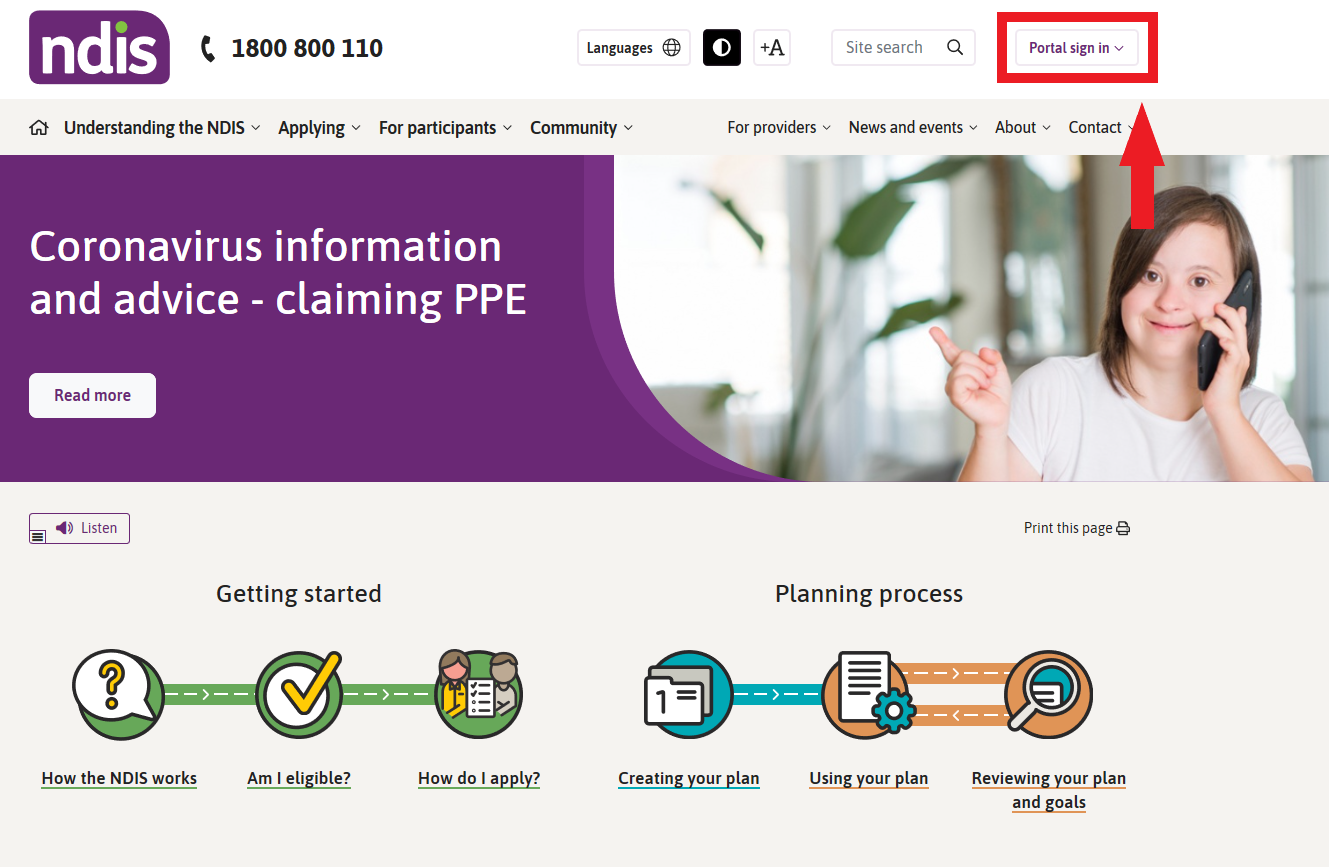 If you already have a Provider Digital Account (PRODA), please enter your PRODA Username and Password then select Login. 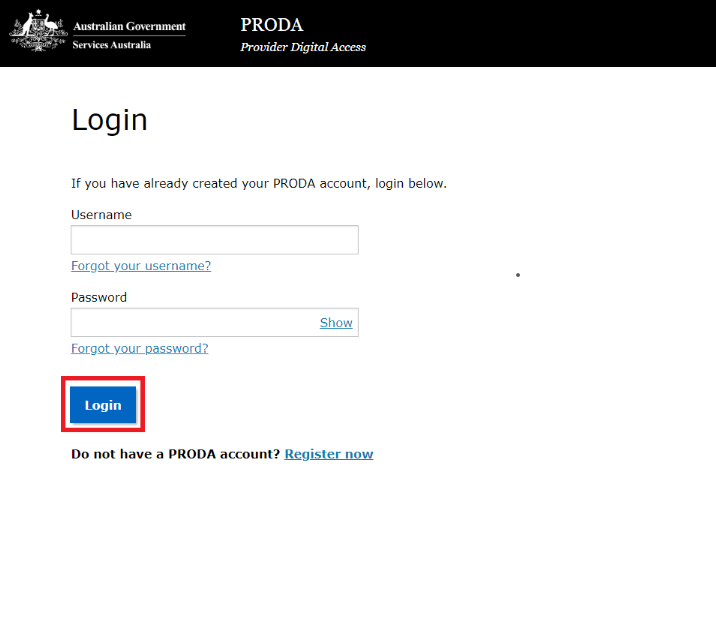 If you do not have a PRODA (Provider Digital Access) account, please refer to the PRODA - step-by-step guide found on the NDIS website.Create a Provider digital accountIf you do not have a Provider Digital Account, please refer to the myplace registration for new providers - step-by-step guide found on the NDIS website.Select a providerA list of the organisation(s) you may act for (work on behalf of) is displayed. Select the organisation you wish to use myplace for on this occasion. The system will then display information relating to only that organisation.Note: 	The provider number may also be referred to as Business Partner Number (BPN).Note: 	You can select a different organisation at any time using the ‘Acting for’ link    at the top right of the home page.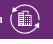 Note:	If the organisation you are acting for is not on the list, you can link to it using Link to my Organisation.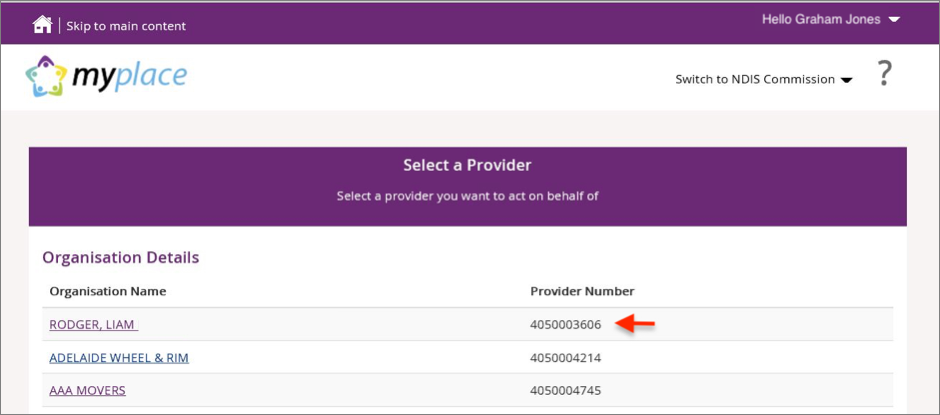 The myplace home page displays.myplace Portal home pageThe myplace home page contains a number of separate sections or functions. 
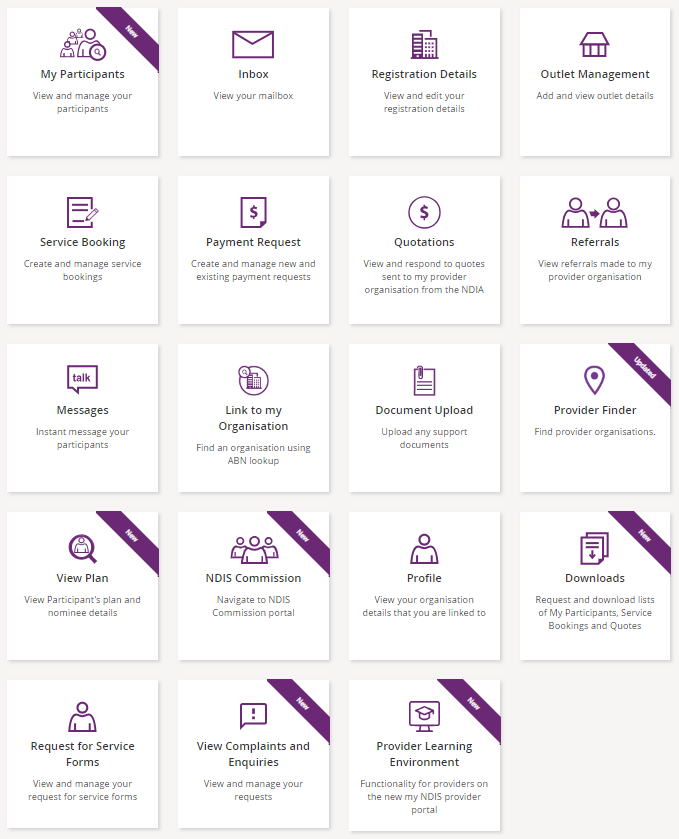 The following table provides an explanation of each of the information on the myplace portal home page. Provider portal navigationUsing a functionSelect the relevant tile displayed in the myplace home page to go into that section of the provider portal.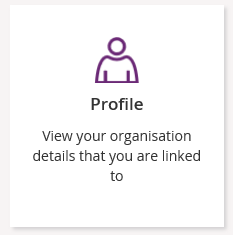 Tip: From most functions within the portal, the person icon on the top right of the screen will take you directly to your Profile. You will note that some tiles have a purple banner across the top right-hand corner with a number showing. This indicates the number of items that have not been actioned. For example, the Inbox tile below shows a purple banner with the number ‘6’. This indicates that there are six messages in your Inbox requiring attention. 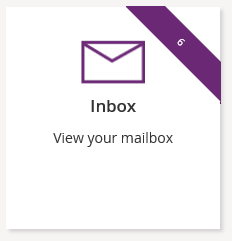 Returning to the myplace home pageYou can return to the myplace home page in any of the following ways:Select the myplace logo (top left corner of the portal page).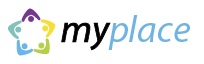 Select the Home button (top left corner of the portal page) to return to the myplace home page.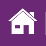 Select the Home link in the breadcrumb trail below the myplace logo.Help and feedbackGetting helpSelect the question mark icon (top right corner of the portal page) for simple explanations of the functions displayed.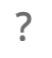 Call NDIA on 1800 800 110 if you are unable to resolve a problem or need help to use myplace.Submit payment enquiries, complaints, compliments, feedback and other enquiriesThe View Complaints and Enquiries tile provides you with the options you need to submit: a payment enquiry complaints, compliments and other feedback any additional enquiries. To access these functions: Go to the myplace home page and select the View Complaints and Enquiries tile.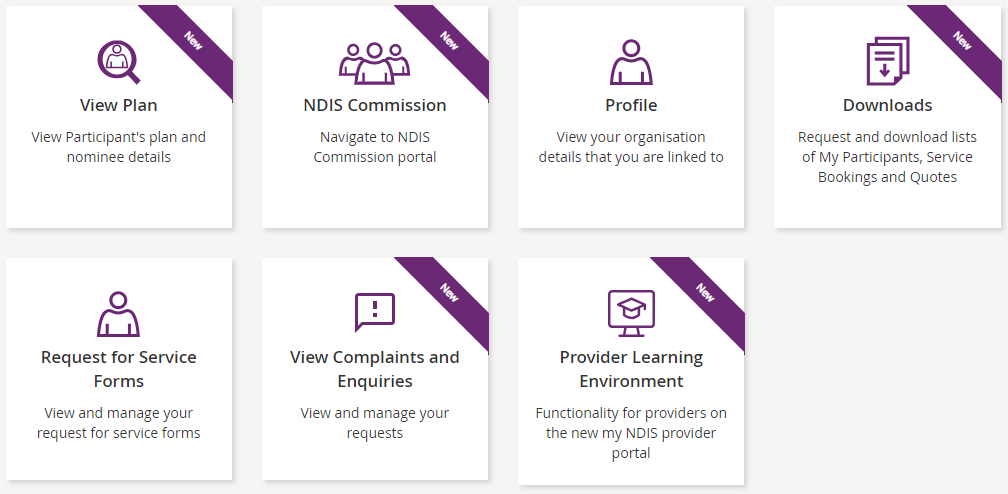 Note: You can also access the options you need by selecting the Feedback link in the page footer.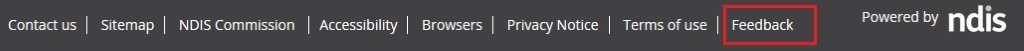 On the View Complaints and Enquiries page, select Add new request. 
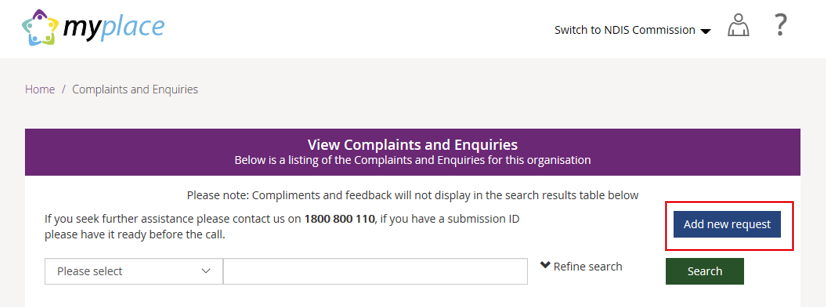 The Add Feedback page will appear with your name, organisation name, registered business email address and phone details displayed.
On the Add Feedback page, use the Feedback type options to select the type of request you will be making.
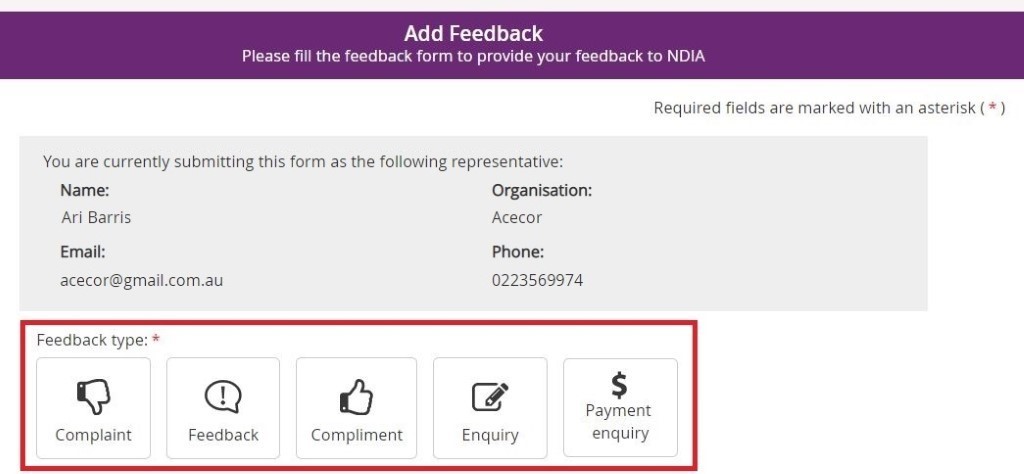 You can choose to: Submit a complaintSend feedback or a complimentSubmit an enquirySubmit a payment enquiry.Submit a complaintSelect Complaint.
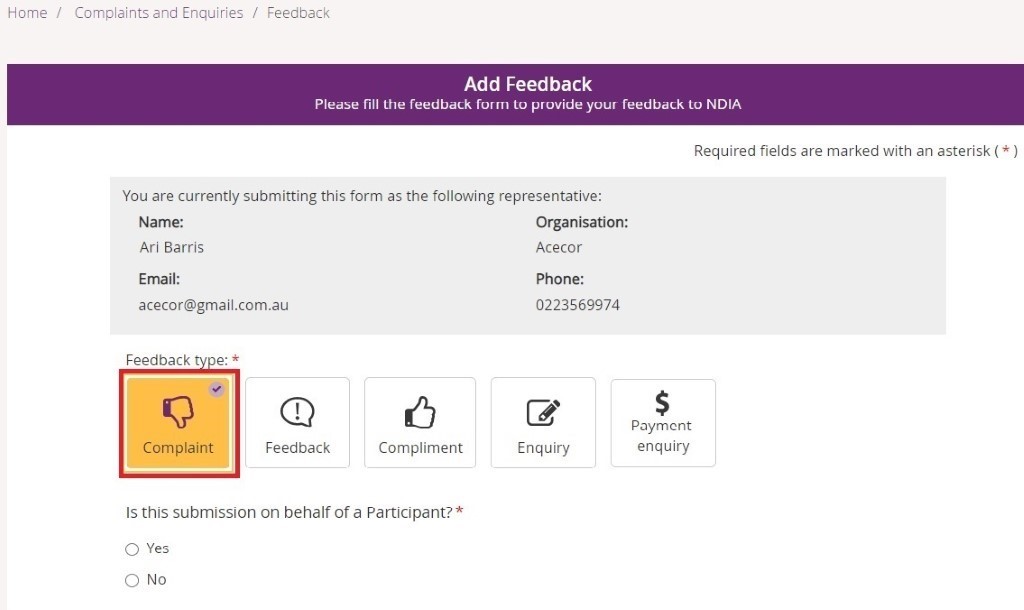 Select whether this complaint is on behalf of a participant.If a complaint is submitted on behalf of a participant select Yes. Then enter the participant’s NDIS number, last name and date of birth and select Verify participant.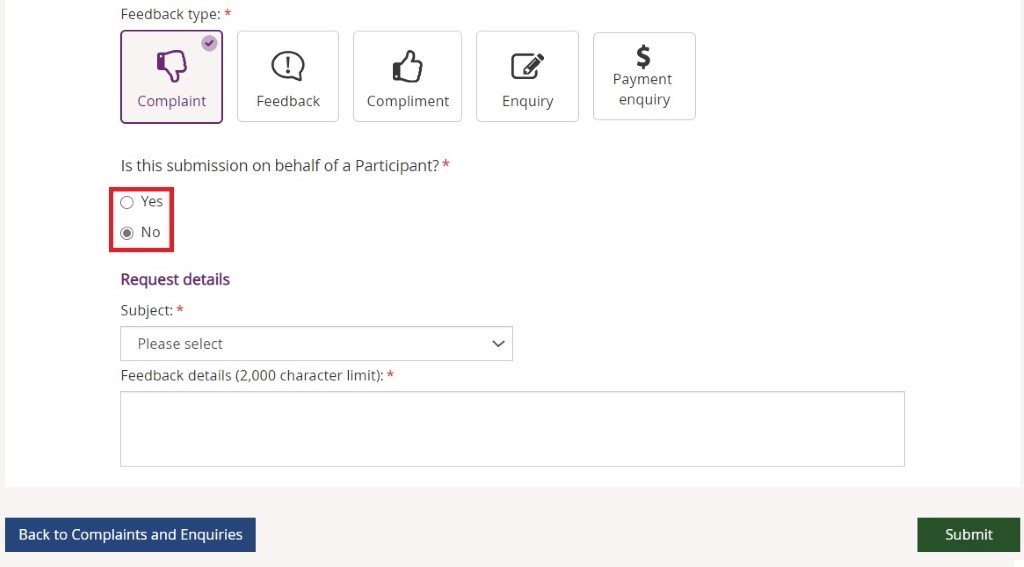 If the complaint is not on behalf of a participant select No.
 In the Subject field, choose the subject that relates to your complaint from the drop-down list.In the Feedback details field, enter a description of your complaint. This field has a 2000-character limit.Select Submit to send your complaint to the NDIA.Send feedback or a compliment Select Feedback or Compliment.
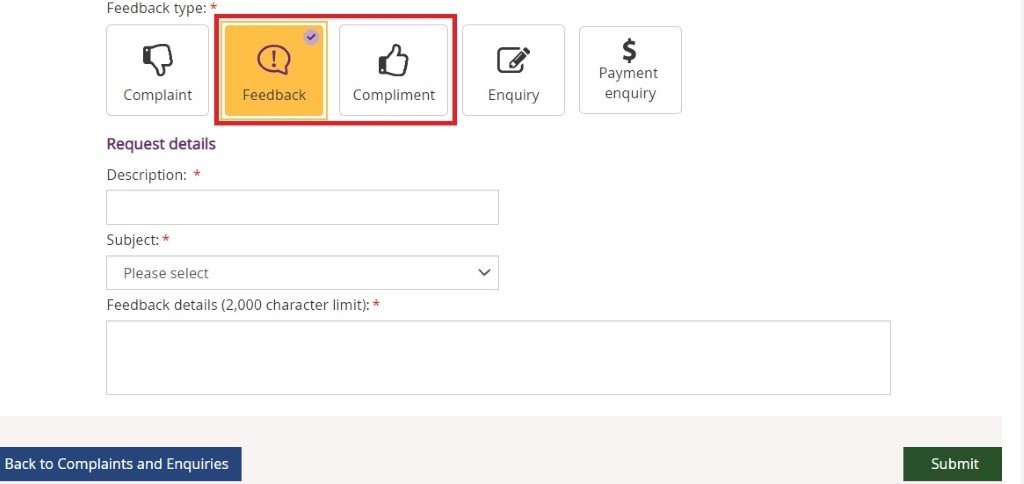 In the Description field, provide a brief description of your feedback or compliment. From the Subject drop-down, select the subject that relates to your feedback.In the Feedback details field, enter a description of the feedback. This field has a 2000-character limit.Select Submit to send your feedback to the NDIA.Submit an enquirySelect Enquiry.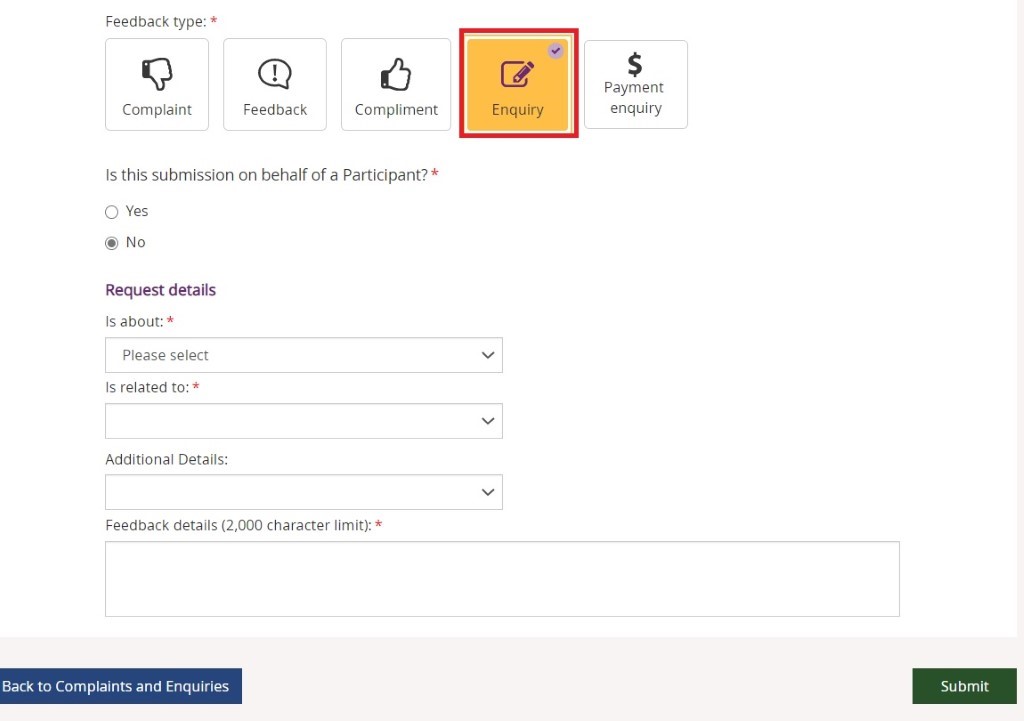 Select whether this enquiry is on behalf of a participant.If an enquiry is submitted on behalf of a participant select Yes. Then enter the participant’s NDIS number, last name and date of birth and select Verify participant.If the enquiry is not on behalf of a participant select No.In the Is about field, select the area that your enquiry is about from the drop-down list. NOTE: This drop-down selection is mandatory to submit your enquiry.In the Is related to field, select the area that your enquiry is about from the drop-down list. The available items are related to your previous drop-down selection made from the Is about. This drop-down is also a mandatory selection for your enquiry.In Additional Details, select an item that matches additional detail from the drop-down list. The available items are related to your previous drop-down selection made from Is related to. This selection is not a mandatory item to submit your enquiry.In Feedback details, enter a description of your enquiry. This field has a 2000-character limit.Select Submit to send your enquiry to the NDIA.Submit a payment enquiryYou can submit a new payment enquiry on behalf of your organisation or submit a follow up on a closed enquiry.Note: We have improved the process in submitting a payment enquiry.When you select the Payment enquiry tile in the myplace provider portal, you will be redirected to the Enquiries tab in the my NDIS provider portal.Further information on how to create a payment enquiry is detailed in the my NDIS provider portal guide.Submit a new payment enquiry1. Select Payment Enquiry.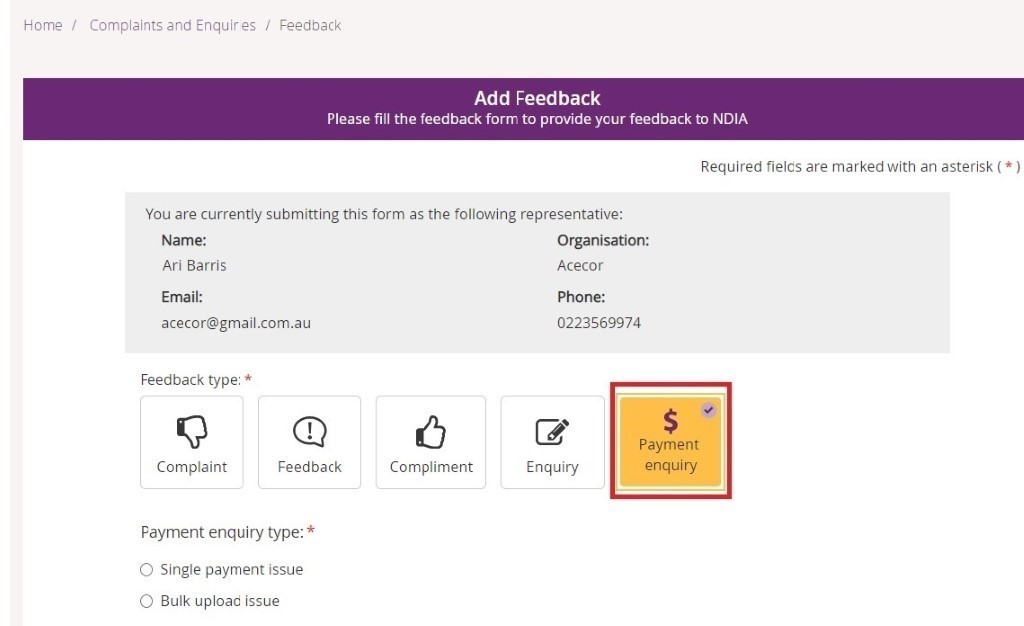 This will take you to the my NDIS provider portal to submit your payment enquiry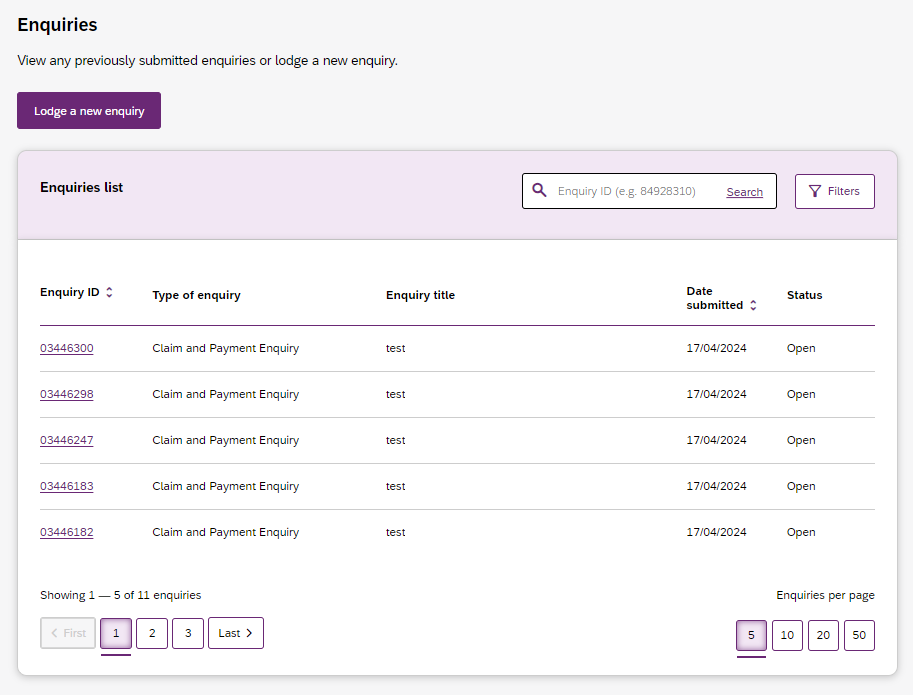 For further instructions, please refer to my NDIS provider portal step by step guide located in the myplace provider portal and resources | NDISView existing complaints and enquiriesSelect the View Complaints and Enquiries tile on the myplace home page.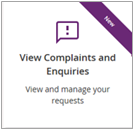 The View Complaints and Enquiries page displays your submitted complaints and enquiries. Use Next and Previous to navigate through lists that have more than 10 entries.
Note: For information about previously submitted compliments, payment enquiries or feedback, call NDIA on 1800 800 110.Next to the free text search field use the drop-down selection to choose the criteria of the search: Submission ID Participant NDIS number  Submitted by NDIS number Submitted by Surname.Note:  You can not search by Submitted by NDIS Number and NDIS Surname when searching for a Payment Enquiry.Enter the details of the complaint or enquiry in the search box and select Search.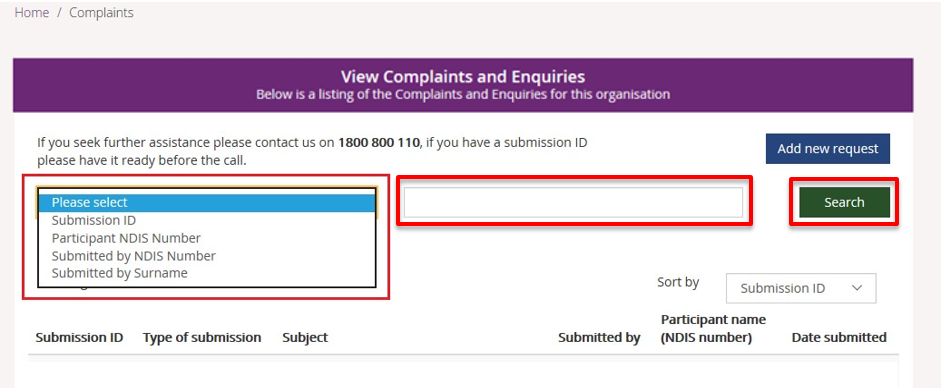 From the Sort By drop-down, select a sorting option:Submission IDType of Submission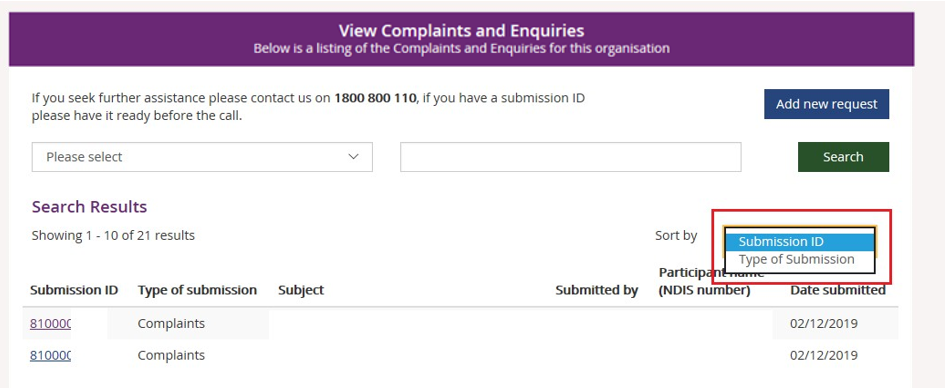 To view the details of the complaint or enquiry select the Submission ID (hyperlinked).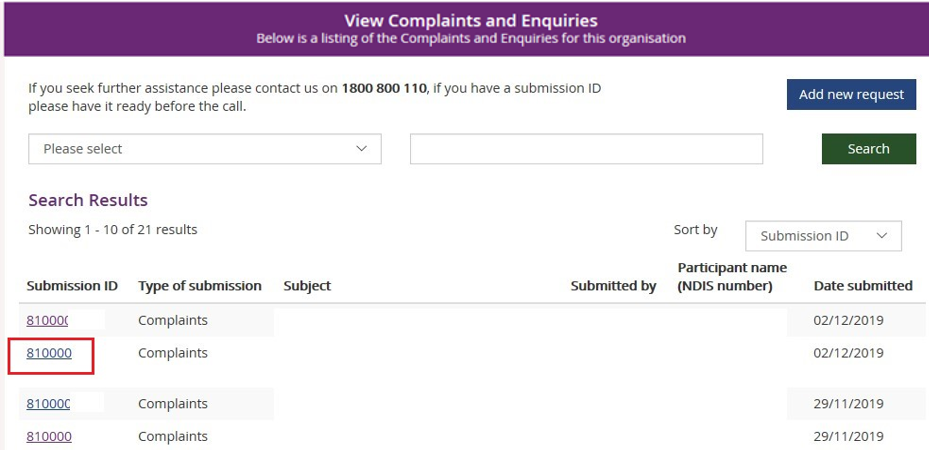 The details of the complaint or enquiry will be displayed.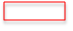 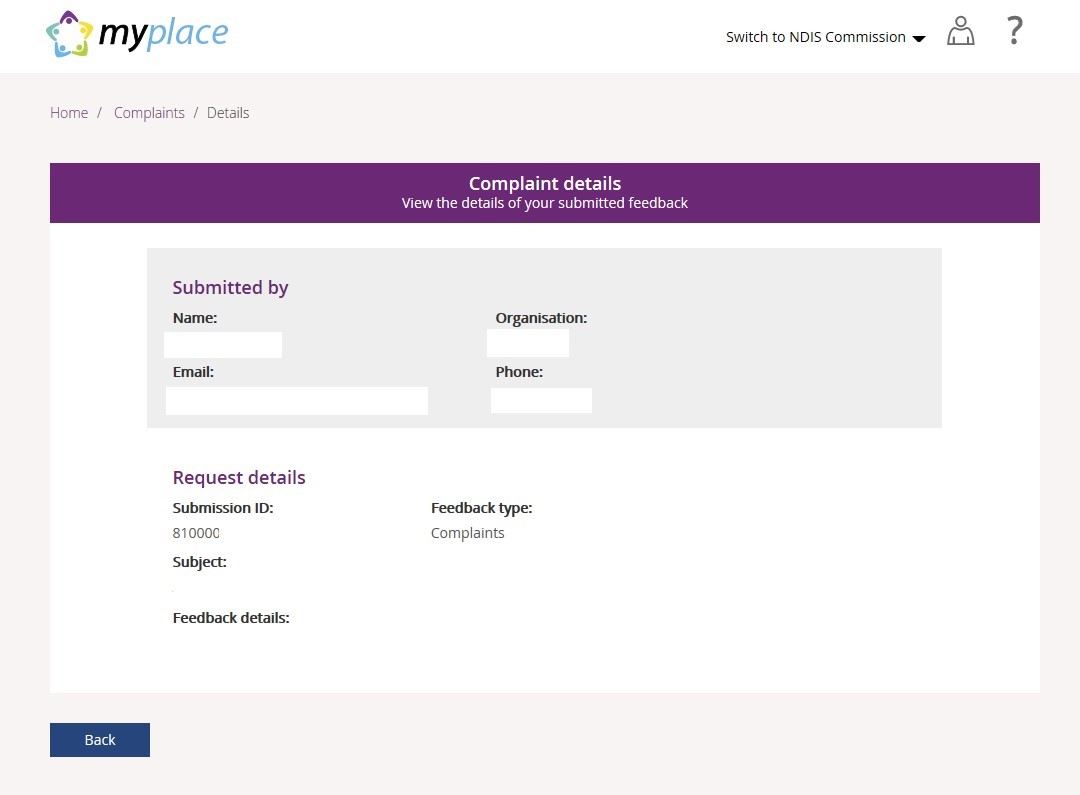 Select Back (bottom left corner of the page) to return to the search results.Note: Enquiries created before the 5th of May 2024 can be viewed in the myplace provider portal.Payment enquiries created after the 5th of May 2024 will be displayed in the Enquiries page of my NDIS provider portal.You can only view your enquiry in the portal from where it was originally created.If you made a payment enquiry through the my NDIS provider portal, navigate to the my NDIS provider portal Enquiries page.For further instructions, please refer to my NDIS provider portal step by step guide located in the myplace provider portal and resources | NDISContact the NDIS by Contact the NDIS by Contact the NDIS by 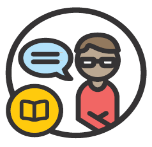 NDIS WebchatYou can live chat with us about:myplace provider portalService bookingsPayment requestsQuotesReferralsRequest for serviceSearching for a register provider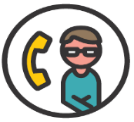 Phone 1800 800 110You can call us about:myplace provider portalService bookingsPayment requestsQuotesReferralsRequest for serviceSearching for a register providerSubmitting a general enquiry, feedback, compliment or a complaint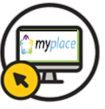 provider portalYou can use the provider portal to:Submit a payment enquirySubmit a general enquiry, feedback, compliment or a complaint Search for a providerUpload documents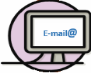  Email usenquiries@ndis.gov.auYou can email us about:Submitting a general enquiry, feedback, compliment or a complaint Emailing a document, form report or letter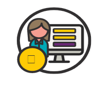 Contact and Feedback form   NDIS Online FormYou can use the Online form to:Submit a general enquiry, feedback, compliment or a complaint Request a call back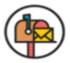 Mailing addressNational Disability Insurance AgencyGPO Box 700Canberra  ACT  2601You can mail usCompliment, complaint or provide feedback, Document, form, report or lettermyplace sectionFunction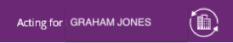 The provider organisation you are acting for is displayed here. If you work for (and are linked to) more than one provider organisation, you can select which organisation you are using myplace for by selecting the Change Provider icon. 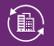 If you only work for one provider organisation, you do not need to change any settings here. 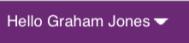 This is where your username is displayed. You can use the drop-down button to return to the home page or logout of myplace at any time.Select this icon at any time to return to the myplace home page.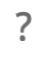 Select this icon for simple explanations of the functions displayed on the screen.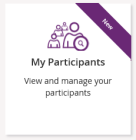 View and manage your participants.View messages and letters sent to you by the NDIA.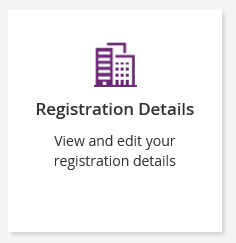 View your registration details, including updates to Registration groups and Professions.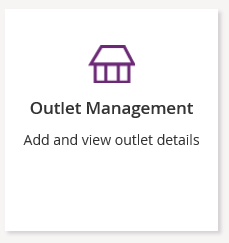 View your organisation’s outlet details.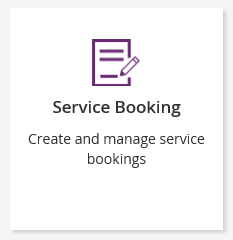 Create and manage service bookings with participants.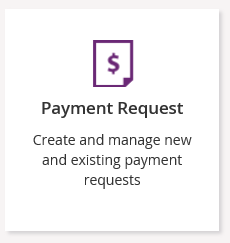 Create and manage new and existing payment requests.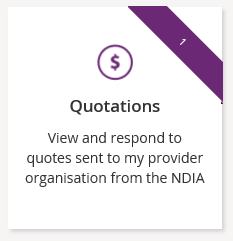 View and respond to quotes sent to you by the NDIA.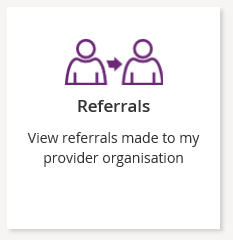 View referrals made to your organisation.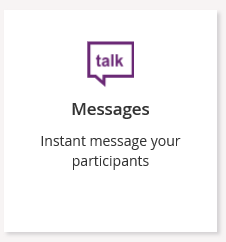 Send instant messages to your Participants.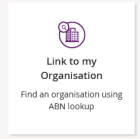 Link to your organisation/s, in order to view them through the myplace provider portal.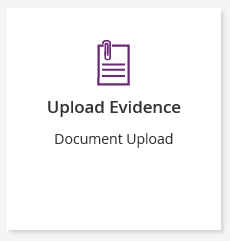 Upload required documents.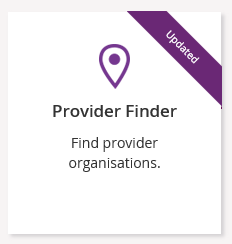 Search for providers within a certain location.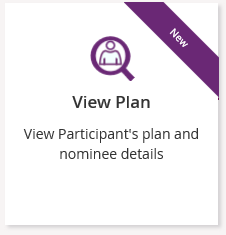 View plan details when granted consent by a participant.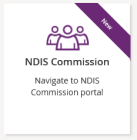 Navigate to the NDIS Commission portal.View and edit information and contact details for yourself and your organisation.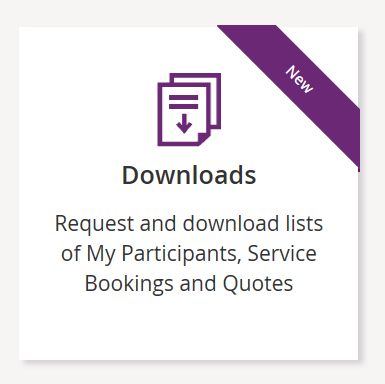 Request and download service bookings information, quotes, or information for participants regarding their active service bookings 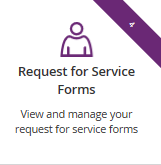 View and action Support Coordination Requests for Service Forms.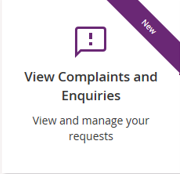 Submit complaints, feedback, enquiries, payment enquiries and compliments.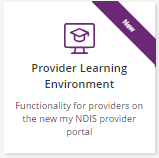 Learn how to use the new my NDIS provider portal